21 January 2021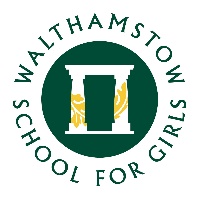 Dear Parents/ CarersWe will be calendaring two-part day INSETs this half term:Friday 29th January: 1:30-3:30pm Primarily to allow Year 11 teachers to provide updated college reference grades.Friday 5th February: 11:30-3:30pmAn opportunity to reflect upon remote teaching experiences and share best practice.For both of these afternoon sessions, Year 11 students will be set work by their teachers. Year 7-10 students will not be expected to complete work. On both of these days, the ‘Key Worker and Vulnerable Childcare Provision’ will remain open to students who have booked a place for that day.In overview, we have used two of our five INSET days so far this year (2nd  September, 16thOctober); we have had three additional nationally agreed COVID planning INSET days (3rd September, 18th December and 4th January); we also had additional moving days agreed by the LA due to the disruption to the school as a result of building work (4th September and half day 17th December). Therefore, we will have two further days of INSET remaining to be allocated.With such uncertainty and ever-changing priorities, we do not want to currently calendar the remaining INSET time but will endeavour to give good notice of these to staff and families.Kind regardsMs Kennedy   Deputy Headteacher